Зачем рассказывать ребенку о существовании ВИЧ?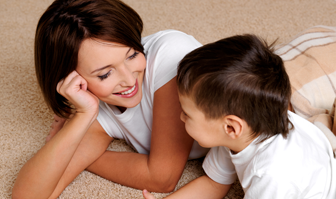 Несмотря на изобилие информации, проблема ВИЧ и СПИДа сегодня не менее актуальна чем в то время когда она только начала появляться.Несмотря на изобилие информации, проблема ВИЧ и СПИДа сегодня не менее актуальна чем в то время когда она только начала появляться.Ситуация с ВИЧ/СПИДом в России (по данным федерального центра СПИД):Если ребенок будет знать об этой проблеме, понимать последствия и знать, как себя обезопасить, тем менее вероятно, что он окажется в группе риска и подвергнется заражению. Безусловно, здесь нельзя отрицать существования других факторов, повлиять на которые, невозможно, но по статистике вероятность этого значительно ниже.ВИЧВИЧСПИДСПИД30.05.1215.09.12    30.05.12     15.09.12      Общее число зараженных (чел.)665 590682 72617 92818 592      в том числе детей до 15 лет (чел.)       5 9396 071338339Из них:Зараженных от матери4 1954 294Умерло517524245246